Dispositifs Incitatifs 2017 AAP Transition énergétique AAP Société inclusive AAP « Blanc »I/ Description détaillée du projetII/ Présentation et rôle des partenaires associésIII/ Modalités de valorisationNom et signature						Nom et signaturePorteur de projet						Directeur(rice) d’Unité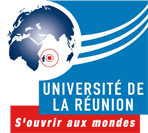 